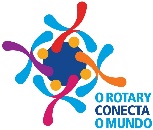 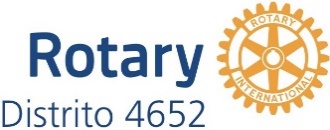 PROTOCOLO PARA A REUNIÃO FESTIVA DA VISISTA OFICIAL DO GOVERNADOR DO DISTRITO.Brusque, santa Catarina, em ____ de _________________________de 2019.___________________________                              ____________________________                                                                                     Diretor de Protocolo                                                    Presidente do Clube.............................................................................................................................................................................. OBSERVAÇÕES IMPORTANTES PARA ESTE TIPO DE REUNIÃO:JAMAIS REALIZAR HOMENAGEM A TERCEIROS NÃO ROTARIANOS.NÃO DEVERÁ HAVER informações da secretaria, da tesouraria, das comissões de clubes, datas comemorativas, palavra livre ou dirigida, etc.A reunião festiva para a visita oficial do Governador do Distrito é EXCLUSIVA. Nelas só podem acontecer assuntos rotários tais como a admissão de novos associados, entregas de reconhecimentos da Fundação Rotária, (companheiros Paul Harris,Major Donor, etc.....) e reconhecimentos da ABRTF.DIRETOR DE PROTOCOLOO Diretor de Protocolo inicia a composição da mesa da presidência  convidando individualmente as  autoridades que irão compô-la, a ocuparem os lugares reservados. DIRETOR DE PROTOCOLOSenhoras e Senhores Boa Noite,Sejam todos bem vindos à reunião festiva do Rotary Club _______________ realizada para comemorar a visita oficial do Governador do nosso Distrito, oCompanheiro  __________________________.Solicito aos companheiros e convidados que ocupem seus lugares para que possamos dar início à cerimônia.Fazer um breve comentário do que é o Rotary, pois sempre há a presença de não rotarianos, familiares e autoridades.DIRETOR DE PROTOCOLOÉ com elevada honra e com muito orgulho que passo a anunciar a composição da mesa que presidirá os trabalhos desta reunião e solicito que os aplausos sejam reservados para o final das apresentações.A mesa está assim constituída:Observar com atenção o número de ocupantes, se é PAR ou IMPAR.Ao centro, o presidente do Rotary Club  ______________, nosso companheiro ___________________ .Á direita do presidente _____ o presidente eleito para o ano rotário 2018-2019, o companheiro (DEPENDENDO DO NÚMERO - SE ÍMPAR OU PAR o número de pessoas na mesa) ______________ que tomará posse nesta reunião.Peço uma calorosa salva de palmas para os integrantes da mesa da presidência.DIRETOR DE PROTOCOLOAnunciaremos agora as autoridades rotárias, civis e militares que nos prestigiam com suas presenças e solicitamos que os aplausos sejam feitos somente após o final das apresentações.(Trazer a lista pronta, observando rigorosamente as precedênias entre elas)DIRETOR DE PROTOCOLO PROVIDENCIA e deixa pronto para tocar o HINO NACIONAL.DIRETOR DE PROTOCOLOConvidamos o presidente do Rotary Club de _______________________para realizar a abertura da reunião.PRESIDENTE(Bate o sino). Declaro aberta a reunião para a transmissão do cargo de Presidente do RC ______________________________ e  solicito a todos os presentes que fiquem em pé, a fim de (ouvirmos) ou (cantarmos) o Hino Nacional Brasileiro.DIRETOR DE PROTOCOLOINCLUIR AQUI O ROTEIRO SUGERIDO PARA O EVENTO, SE HOUVER:ENTREGA DE RECONHECIMENTO MAJOR DONORS;ENTREGA DE RECONHECIMENTO COMPANHEIRO PAUL HARRIS ; ENTREGA DE CERTIFICADOS DA ABTRF; ouADMISSÃO DE COMPANHEIRO.As respectivas cerimônias deverão ser incluídas neste espaço, sendo o primeiro evento após a abertura da reunião. Deverão ser  observadas  as regras e precedências registradas nas orientações contantes nos documentos produzidos neste trabalho, que  estão à disposição para  serem copiados.DIRETOR DE PROTOCOLOConvido o Presidente do Rotary Club  __________________________ para fazer uma saudação ao Governador do Distrito e apresentar seu pronunciamento.DIRETOR DE PROTOCOLOSe programado, abrir espaço para possíveis pronunciamentos das autoridades que foram  previamente registradas pelo Diretor de Protocolo.DIRETOR DE PROTOCOLOConvido para o seu pronunciamento o  Representante do Colégio de Governadores, o Governador do ano rotário __________,  companheiro ____________________________________. DIRETOR DE PROTOCOLOConvido para o seu pronunciamenteo o Governador do Distrito ______, ano rotário ______ companheiro _____________________.DIRETOR DE PROTOCOLOSe for o caso, convida  presidente do clube  e seu cônjuge  fazer a entrega de brindes ao Governador do Distrito e seu cônjuge.DIRETOR DE PROTOCOLOConvido Presidente do RC de __________________ para fazer o seu pronunciamento final de agradecimentos. PRESIDENTE Bate o sino  e convida  todos os presentes a ficarem em pé, faz a saudação ao pavilhão nacional e encerra a reunião.DIRETOR DE PROTOCOLOComunico que em breve será servido o jantar e desejo-lhes ótimos momentos de companheirismo.